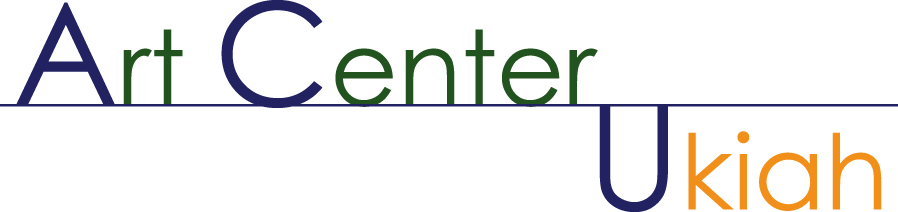 “Gifts from Home”- November-December 2020Everyone is looking for the unique, unusual gift for that special person in their life. We are hoping for a lavish display of jewelry, woodcraft, scarves, woven articles, whimsical ornaments, glassware, ceramics and small paintings to delight the shoppers and make them glad they stayed in Ukiah to make their purchases. The ARTIST______________________________________________________Address_________________________________________________________________________________________________Telephone________________  Cell Phone__________________Email: And the GALLERY:Art Center Ukiah201 S. State (mail PO Box 1575)Ukiah, CA 95482                                                     707 462-1400Agree to the following terms for the Exhibit: “Gifts from Home”  - November-December 2020  The ARTIST is invited by the GALLERY to exhibit the works of art, (the Artwork).  The ARTIST will display the Artwork in such a way that is safe, both to the Artwork and to the public.    Any special hanging/display requirements must be specifically noted on this document, and   may be cause for rejection by the curator.  No art is to be moved, once exhibited.2.   The ARTIST agrees that his(her) exhibited artwork may be photographed for publicity purposes only and that he(she) retains the copyright.3.  The ARTIST must complete the included inventory sheet.  The ARTIST and the GALLERY initial the inventory sheets at the arrival and the departure.  4.  The duration of the exhibit is from November 4th, 2020 to January 2nd, 2021.5.  The GALLERY will sell the Artwork only at the prices listed on the Inventory Sheet without consent of the ARTISTS(S).  The Gallery commission is 40% of the sales price.  When a sale is made, payment of 60% of the sales price will be made to the ARTIST(S) on the 15th of the month following the sale.6.  The GALLERY carries insurance on the Artwork to the limit of $20,000. In the case of an incident the GALLERY would declare to the insurance company the 60% commission the ARTIST would have earned from a sale.  The insurance company will require from the artist proof of sales at similar prices. The GALLERY agrees to cover the deductible.7. The GALLERY requests that each Artist provide completed ARTIST FORM to be used in our First Friday announcements, and this, at least two weeks in advance of the exhibit.8.  The ARTIST accepts full responsibility for the delivery of the Artwork and agrees to pick it up at the end of the exhibit, unless otherwise agreed. Art should be delivered with proper frames or hanging devices, (with wire, no sawtooth hangers, please); standing works should be stable.9.  Both parties will initial any modifications made to this agreement.10.  The ARTIST agrees to hold harmless the GALLERY and its directors and shareholders from any and all claims arising out of the use of the GALLERY for the exhibit.11. For this exhibit, the gallery will charge a registration fee of $10 for single item entries and $5 for   subsequent entries.  For cards, 5 cards make one entry.  For jewelry and very small pieces: multiple items may be displayed on a board or frame that is in the 18" x 24" size range, ready for hanging for $10.  Larger displays will be charged as multiple entries. Artists can supply their own display, or contact the gallery to borrow a framed piece of foam core.  There is also the possibility of reserving a shelf in our jewelry case (phone 228-6143). $10 fee for one shelf.12.  This document in two pages, including the initialed inventory, constitutes the entire agreement, made under the laws of the State of California.13.  This form and the artwork must be at ACU by Wednesday, November 4th, 2020 at NOON at the latest.  They may be delivered to the Corner Gallery, Friday-Saturday, 11-5 pm or by appointment by calling 228-6143.14. Exceptionally for this exhibit, no work shall exceed 12” x 12” or 144 square inches.  However, scarves will be admitted to the exhibit.Signed____________________________________________Date___________          The ACU GALLERY, by          Name_______________________________ Position_________________Signed____________________________________________Date___________           The ARTIST, by           Name______________________________________________________This inventory sheet with price of each object, hereby attached, is part of this contract.Inventory  PLEASE PRINT CLEARLY      Title                                      Medium            Size               Price               Date sold__________  __________  ____________  __________  _____________  _______________________  __________  ____________  __________  _____________  _______________________  __________  ____________  __________  _____________  _____________All art work must be picked up by Saturday, January 2nd, 2021, or call 228-6143.     All artwork returned to artist:          Date______________Signature________________